                                           ใบสั่งซื้อ		ใบสั่งซื้อฉบับนี้ทำขึ้น เมื่อวันที่........เดือน.......................พ.ศ.............  ระหว่าง มหาวิทยาลัยขอนแก่น เลขที่ 123 ถ.มิตรภาพ อ.เมือง จ.ขอนแก่น โดย นายสมหวัง ทองนำ ตำแหน่ง หัวหน้าเจ้าหน้าที่พัสดุ  ซึ่งต่อไปในใบสั่งซื้อนี้เรียกว่า “ผู้ซื้อ” ฝ่ายหนึ่ง กับ บริษัท บริษัท พี ซี แอล โฮลดิ้ง จำกัด โดย นายพลศักดิ์ ศรียา ตำแหน่ง กรรมการบริษัท ผู้มีอำนาจลงนามตามหนังสือรับรอง เลขที่ ............................... ลงวันที่  29 เดือน ธันวาคม พ.ศ. 2560 สำนักงานใหญ่ตั้งอยู่เลขที่ 98/48-49 หมู่ที่ 14 ตำบลในเมือง อำเภอเมือง จังหวัดขอนแก่น ซึ่งต่อไปในใบสั่งซื้อนี้เรียกว่า “ผู้ขาย” อีกฝ่ายหนึ่ง โดยมีรายละเอียดดังต่อไปนี้ตามที่บริษัท พี ซี แอล โฮลดิ้ง จำกัด จำกัด ได้เสนอราคาไว้ต่อ มหาวิทยาลัยขอนแก่น ซึ่งได้รับราคาและตกลงซื้อ ตามรายการดังต่อไปนี้การสั่งซื้อ อยู่ภายใต้เงื่อนไขต่อไปนี้กำหนดส่งมอบภายใน............ วัน นับถัดจากวันที่ได้ลงนามในใบสั่งซื้อ ครบกำหนดส่งมอบวันที่...................................สถานที่ส่งมอบ โครงการป้องกันและชะลอโรคไตเรื้อรังในภาคตะวันออกเฉียงเหนือระยะเวลารับประกัน........ปี........เดือน........วันสงวนสิทธิ์ค่าปรับกรณีส่งมอบเกินกำหนด โดยคิดค่าปรับเป็นรายวันในอัตราร้อยละ 0.20 ของราคาสิ่งของที่ยังไม่ได้รับมอบมหาวิทยาลัยขอนแก่น สงวนสิทธิ์ที่จะไม่รับมอบถ้าปรากฏว่าสิ่งของหรืองานนั้นมีลักษณะไม่ตรงตามรายการที่ระบุไว้ในใบสั่งซื้อ กรณีนี้ผู้ขายจะต้องดำเนินการเปลี่ยนใหม่หรือแก้ไขให้ถูกต้องตามใบสั่งซื้อ ทุกประการลงชื่อ..................................................ผู้สั่งซื้อ	    ลงชื่อ...................................................ผู้รับใบสั่งซื้อ            (นายสมหวัง ทองนำ)		                (นายพลศักดิ์  ศรียา)           หัวหน้าเจ้าหน้าที่พัสดุ	               ตำแหน่ง .............................................                                           ใบสั่งซื้อ		ใบสั่งซื้อฉบับนี้ทำขึ้น เมื่อวันที่........เดือน.......................พ.ศ.............  ระหว่าง มหาวิทยาลัยขอนแก่น เลขที่ 123 ถ.มิตรภาพ อ.เมือง จ.ขอนแก่น โดย นายสมหวัง ทองนำ ตำแหน่ง หัวหน้าเจ้าหน้าที่พัสดุ  ซึ่งต่อไปในใบสั่งซื้อนี้เรียกว่า “ผู้ซื้อ” ฝ่ายหนึ่ง กับ บริษัท บริษัท พี ซี แอล โฮลดิ้ง จำกัด โดย นายพลศักดิ์ ศรียา ตำแหน่ง กรรมการบริษัท ผู้มีอำนาจลงนามตามหนังสือรับรอง เลขที่ ............................... ลงวันที่  29 เดือน ธันวาคม พ.ศ. 2560 สำนักงานใหญ่ตั้งอยู่เลขที่ 98/48-49 หมู่ที่ 14 ตำบลในเมือง อำเภอเมือง จังหวัดขอนแก่น ซึ่งต่อไปในใบสั่งซื้อนี้เรียกว่า “ผู้ขาย” อีกฝ่ายหนึ่ง โดยมีรายละเอียดดังต่อไปนี้ตามที่บริษัท พี ซี แอล โฮลดิ้ง จำกัด จำกัด ได้เสนอราคาไว้ต่อ มหาวิทยาลัยขอนแก่น ซึ่งได้รับราคาและตกลงซื้อ ตามรายการดังต่อไปนี้การสั่งซื้อ อยู่ภายใต้เงื่อนไขต่อไปนี้กำหนดส่งมอบภายใน............ วัน นับถัดจากวันที่ได้ลงนามในใบสั่งซื้อ ครบกำหนดส่งมอบวันที่...................................สถานที่ส่งมอบ โครงการป้องกันและชะลอโรคไตเรื้อรังในภาคตะวันออกเฉียงเหนือระยะเวลารับประกัน........ปี........เดือน........วันสงวนสิทธิ์ค่าปรับกรณีส่งมอบเกินกำหนด โดยคิดค่าปรับเป็นรายวันในอัตราร้อยละ 0.20 ของราคาสิ่งของที่ยังไม่ได้รับมอบมหาวิทยาลัยขอนแก่น สงวนสิทธิ์ที่จะไม่รับมอบถ้าปรากฏว่าสิ่งของหรืองานนั้นมีลักษณะไม่ตรงตามรายการที่ระบุไว้ในใบสั่งซื้อ กรณีนี้ผู้ขายจะต้องดำเนินการเปลี่ยนใหม่หรือแก้ไขให้ถูกต้องตามใบสั่งซื้อ ทุกประการลงชื่อ..................................................ผู้สั่งซื้อ	    ลงชื่อ...................................................ผู้รับใบสั่งซื้อ            (นายสมหวัง ทองนำ)		                (นายพลศักดิ์  ศรียา)           หัวหน้าเจ้าหน้าที่พัสดุ	                   ตำแหน่ง..............................................ที่รายการจำนวนหน่วยนับราคาต่อหน่วย (บาท)จำนวนเงิน
(บาท)1.2.ENZYMATIC CREATININE (3 แพ็ค x 3,600 บาท)MICRO ALBUMIN (6 แพ็ค x 12,000 บาท)36แพ็คแพ็ค3,60012,00010,80072,000รวม................2.............รายการ(แปดหมื่นสองพันแปดร้อยบาทถ้วน)รวม................2.............รายการ(แปดหมื่นสองพันแปดร้อยบาทถ้วน)รวม................2.............รายการ(แปดหมื่นสองพันแปดร้อยบาทถ้วน)รวม................2.............รายการ(แปดหมื่นสองพันแปดร้อยบาทถ้วน)รวมเป็นเงิน77,383.18รวม................2.............รายการ(แปดหมื่นสองพันแปดร้อยบาทถ้วน)รวม................2.............รายการ(แปดหมื่นสองพันแปดร้อยบาทถ้วน)รวม................2.............รายการ(แปดหมื่นสองพันแปดร้อยบาทถ้วน)รวม................2.............รายการ(แปดหมื่นสองพันแปดร้อยบาทถ้วน)ภาษีมูลค่าเพิ่ม5,416.82รวม................2.............รายการ(แปดหมื่นสองพันแปดร้อยบาทถ้วน)รวม................2.............รายการ(แปดหมื่นสองพันแปดร้อยบาทถ้วน)รวม................2.............รายการ(แปดหมื่นสองพันแปดร้อยบาทถ้วน)รวม................2.............รายการ(แปดหมื่นสองพันแปดร้อยบาทถ้วน)รวมเป็นเงินทั้งสิ้น82,800.00ที่รายการจำนวนหน่วยนับราคาต่อหน่วย (บาท)จำนวนเงิน
(บาท)1.2.ENZYMATIC CREATININE (3 แพ็ค x 3,600 บาท)MICRO ALBUMIN (6 แพ็ค x 12,000 บาท)36แพ็คแพ็ค3,60012,00010,80072,000รวม................2.............รายการ(แปดหมื่นสองพันแปดร้อยบาทถ้วน)รวม................2.............รายการ(แปดหมื่นสองพันแปดร้อยบาทถ้วน)รวม................2.............รายการ(แปดหมื่นสองพันแปดร้อยบาทถ้วน)รวม................2.............รายการ(แปดหมื่นสองพันแปดร้อยบาทถ้วน)รวมเป็นเงิน77,383.18รวม................2.............รายการ(แปดหมื่นสองพันแปดร้อยบาทถ้วน)รวม................2.............รายการ(แปดหมื่นสองพันแปดร้อยบาทถ้วน)รวม................2.............รายการ(แปดหมื่นสองพันแปดร้อยบาทถ้วน)รวม................2.............รายการ(แปดหมื่นสองพันแปดร้อยบาทถ้วน)ภาษีมูลค่าเพิ่ม5,416.82รวม................2.............รายการ(แปดหมื่นสองพันแปดร้อยบาทถ้วน)รวม................2.............รายการ(แปดหมื่นสองพันแปดร้อยบาทถ้วน)รวม................2.............รายการ(แปดหมื่นสองพันแปดร้อยบาทถ้วน)รวม................2.............รายการ(แปดหมื่นสองพันแปดร้อยบาทถ้วน)รวมเป็นเงินทั้งสิ้น82,800.00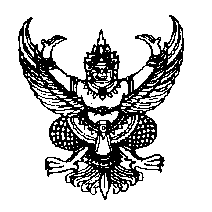 